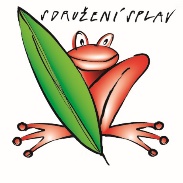 Příloha č. 1: Podnikatelský plánDoporučujeme maximálně 20 stran bez příloh (přílohou je finanční plán v Excelu a příp. smlouvy s odběrateli/partnerské smlouvy). Níže uvedený vzor reflektuje všechny skutečnosti, které jsou potřebné pro vyhodnocení podnikatelského záměru – buďte struční, jasní, výstižní. Vyvarujte se slovního balastu a obecných klišé. Při zpracování podnikatelského plánu můžete využít Manuál: Jak založit sociální podnik, který je dostupný na www.ceske-socialni-podnikani.cz. Informace o sociálním podniku (uveďte, zda integračním, nebo environmentálním) - jednoznačně popište, o jaký typ nové podnikatelské aktivity ve smyslu výzvy se jedná (viz Příloha č. 3 – Popis podporovaných aktivit – aktivita 4  – Vznik nových a rozvoj existujících podnikatelských aktivit v oblasti sociálního podnikání - definice nové podnikatelské aktivity v bodech a) - g)).  Žadatel v případě, že je podnikem již fungujícím, detailně popíše dosavadní a plánovanou činnost, motivaci k rozvoji, zdůvodní potřebnost navrhovaného řešení (např. u modernizace popíše výchozí stav a cílový díky modernizaci). Uvede ekonomické ukazatele posledního období, z nichž musí být zřejmé úspěšné fungování podniku (bude rovněž ověřováno z veřejně dostupných zdrojů). Popište historii Vašeho podniku (včetně vlastnických poměrů) a uveďte zkušenosti členů týmu/zaměstnanců sociálního podniku/partnerské nebo spolupracující organizace, příp. jiného relevantního stakeholdera z oblasti sociální, podnikatelské (včetně zkušenosti s oborem podnikání, které je předmětem žádosti) a z oblasti řízení projektů, případně uveďte, jak bude odbornost v těchto oblastech zajištěna. Uveďte motivaci k založení sociálního podniku. Definujte cíle sociálního podnikání, resp. cíle projektu, a to za důsledného dodržení metody SMART - cíle podnikatelské a sociální budou v rovnováze. Cíle zde v plánu a v žádosti mohou být shodné.Naplňování principů sociálního podniku v praxi – popište jejich konkrétní naplňování (detailně popište poskytování podpory zaměstnancům z CS), uveďte personální a integrační nástroje zajišťující integraci a rozvoj cílové skupiny. Cílovou skupinu zaměstnanců popište v žádosti, zde uveďte jen doplňující informace, které se do žádosti nevešly. Sociální podniky uvedou podrobné informace k naplňování principů v dosavadní praxi a v plánovaném projektuPopis vaší podnikatelské příležitosti – popište váš produkt, příp. vložte fotku produktu; popište provozovnu/prostory pro podnikání/specifikaci prostor (lokace, výměra, počet místností apod.). Podniky žádající pod aktivitou f) - g) popíší, jak se změní/zlepší produkt/služba. Z popisu musí být jednoznačné, jak bude fungovat provoz podniku.Analýza trhu – popište prostředí, ve kterém se chcete pohybovat: jak velký je váš trh, na jaké segmenty se hodláte zaměřit, kdo budou vaši zákazníci, kdo budou vaši dodavatelé a odběratelé; proveďte analýzu konkurence a definujte konkurenční výhodu; uveďte seznam předjednaných zakázek a jejich výši, nebo doložte smlouvy s odběrateli (může být doloženo jako samostatná příloha podnikatelského plánu). Popište způsob, jak budete na začátku i v průběhu podnikání hledat nové zákazníky a jak budete komunikovat se stávajícími, uveďte, jakým způsobem budete propagovat vaše výrobky/služby, jaké marketingové nástroje budou používány. . Podniky žádající pod f) a g) konkretizují, jaký vliv bude mít předkládaný projekt na trh, ve kterém se pohybují a jaké další/jiné segmenty  zákazníků díky realizaci projektu získají; uvedou, jakou konkurenční výhodu díky projektu získají, v čem a jak se zvýší konkurenceschopnost; pokud je projekt zaměřen na marketing, bude popsáno, jakým způsobem bude nově probíhat propagace výrobku/služby, jaké nové marketingové komunikační nástroje budou používány a jaký dopad se díky jejich realizaci předpokládá.Management a lidské zdroje – představte stručně váš tým, počet pracovníků, jejich úvazků, stručné náplně práce (musí být zřejmé, jak budou zaměstnanci zapojeni do provozu podniku). Popište výběrový proces zaměstnanců, kvalifikační předpoklady/pracovní zkušenosti. Pokud máte konkrétní zaměstnance a realizační tým již vybrané, uveďte to, a to včetně jejich kvalifikace/pracovní zkušenosti. U aktivit f) a g) uvede žadatel popis výchozího stavu (aktuální počet zaměstnanců podniku, aktuální výčet pozic a úvazků) a cílového stavu (cílový počet zaměstnanců podniku, cílový výčet pozic a úvazků).Finanční plán sociálního podniku formou samostatné přílohy v Excelu – uveďte plánované náklady včetně vybavení (technické parametry, zdůvodnění potřebnosti, odkaz na web), výnosy alespoň po dobu 3 let (min. 1 rok po skončení projektu), minimálně po čtvrtletích (v případě rozšíření podniku novou činnost/nový produkt oddělte); informace ve finančním plánu okomentujte slovně včetně jeho shrnutí; popište zdroje financování (pokud žádáte v IROP, uveďte v jakém objemu a na jaké položky), uveďte bližší informace o tom, co bude z jakého zdroje financováno; vypočítejte bod zvratu; rozepište cash flow; uveďte kalkulaci ceny produktu vč. marže (kalkulaci proveďte u hlavních produktů konkrétně, u zakázkové činnosti doporučujeme uvést vzorovou/é zakázku/y). Vaše propočty musí být pro hodnotitele srozumitelné, dostatečně a důvěryhodně podložené předchozím textem podnikatelského plánu (analýzou trhu a zájmu odběratelů, doložením budoucího odběru atd.) a musí vykazovat předpoklady udržitelnosti. Nezaměňujte finanční plán s rozpočtem projektu (v této kapitole se zabýváte finančním plánem podniku, který může rozpočet projektu přesahovat jak objemově, položkově, časově). Finanční plán je doložen jako samostatná příloha podnikatelského plánu. 